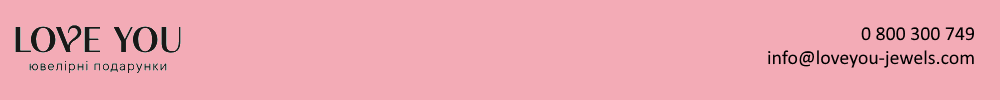                                                                                                                                        ФОП_____________________________                                                                                                                                                    Адреса магазину: Інтернет-магазин LOVEYOU                                                                                                                                                    _________________________________                                                                                                                                                    Від_______________________________                                                                                                                                                    _________________________________                                                                                                                                                    Що мешкає за адресою_____________                                                                                                                                                       ________________________________                                                                                                                                                    Тел._____________________                                                                                        Заява на поверненняЗамовлення №	Видаткова накладна №	Експрес накладна № 	Датаотримання 	       «      »	________20    року я придбав наступний товар у Вашому магазині        ___________ ___________ ___________     в кількості             одиниць,   вартістю __________грн., що підтверджується копією розрахункового документу , виданий мені при покупці.        Після більш детального огляду товару у себе вдома, я зрозумів, що придбаний Товар не задовольняє мене _______________________________________________i не може бути використаний за призначенням.        Товар мною не використовувався, збережено його товарний вигляд i споживчі властивості, упаковка, маркування, а також розрахунковий документ, виданий разом із проданим товаром.        Тому, відповідно до ст. 9 Закону України «Про захист пpaв споживачів» N.° 1023-ХІІ від «12» травня 1991p., я звертаюсь до Вас з проханням:          за умови, якщо на момент обміну аналогічного товару немає у продажу, то  розірвати усний договір купівлі-продажу та одержати назад грошові кошти у розмірі _________________________________грн., що дорівнює вартості повернутого Товару.Додатки:Копія розрахункового чеку.«____»__________________20___р.                                                                           ______________________________                                                                                                                                                                    (П.І.Б, підпис)СвоїмпідписомнадаюзгодуФОП Малукало О.П наобробкубудь-якимиспособамимоїхперсональнихданих,вт.ч.включеннядобазиданих,з метоюзабезпеченняреалізаціїзаконодавствапрозахист правспоживачів,якірегулюютьсяЦивільнимкодексомУкраїнивід 16січня2003року,N435-IV (зі змінамитадоповненнями),ЗакономУкраїни«Прозахистправспоживачів»від 01.06.2010,№2297-VI(зізмінамитадоповненнями)таіншиминормативно-правовимактами,щомістятьположення прозахистправспоживачів.Цимпідтверджую,щоознайомленийзправами,котрістосуютьсяперсональнихданих,а такожцимпідтверджую, ФОП Малукало О.П звільненовід зобов’язаннянаправлятинамоюадресуписьмовеповідомленняпроправа,метузборуі осіб,якимпередаютьсямоїперсональнідані.Також підтверджую,щовмайбутньому небуду матипретензійдовищевказаних осібщодовикористаннямоїх персональних даних,зазначениху цьомудокументі,зметою,викладеноювище.Наданамноюінформаціяєдостовірна. Достовірність даних (П.І.Б., адреса, паспортні дані, номер картки) підтверджую та погоджуюсь нести ризик настання наслідків надання невірної інформації.ФОП Малукало О.П гарантуєзабезпеченнязахиступерсональнихданихсуб’єктівперсональнихданихвідвипадковихвтратиабознищення,від незаконноїобробки,утомучислінезаконногознищеннячидоступудоперсональнихданих."